Во исполнение распоряжения главы администрации Краснодарского края от 13 апреля 2005 года №239-Р «О принятии мер по уничтожению очагов дикорастущей конопли в Краснодарском крае», постановления главы муниципального образования Усть-Лабинский район от 30 апреля 2014 года №750 «О мерах по уничтожению очагов дикорастущей конопли и другой наркосодержащей растительности на территории муниципального образования Усть-Лабинский район», администрация Усть-Лабинского городского поселения Усть-Лабинского района сообщает. Мероприятие по выявлению мест возможного произрастания дикорастущей конопли в рамках оперативно-профилактической операции «Мак-2020» провели 17 июня 2020 года члены рейдовой группы в составе: сотрудники Отделения по контролю за оборотом наркотиков ОМВД России по Усть-Лабинскому району, представители городского казачества, администрации города. На территории лесонасаждения, принадлежащего краевому лесничеству и примыкающих к нему земель АО «Рассвет» было выявлено и уничтожено сто два куста дикорастущей конопли. Работы проводились в соответствии с действующим законодательством  – силами собственника земельного участка, в присутствии сотрудников правоохранительных органов, с составлением акта уничтожения и фотосъемки. Фотоотчёт прилагается.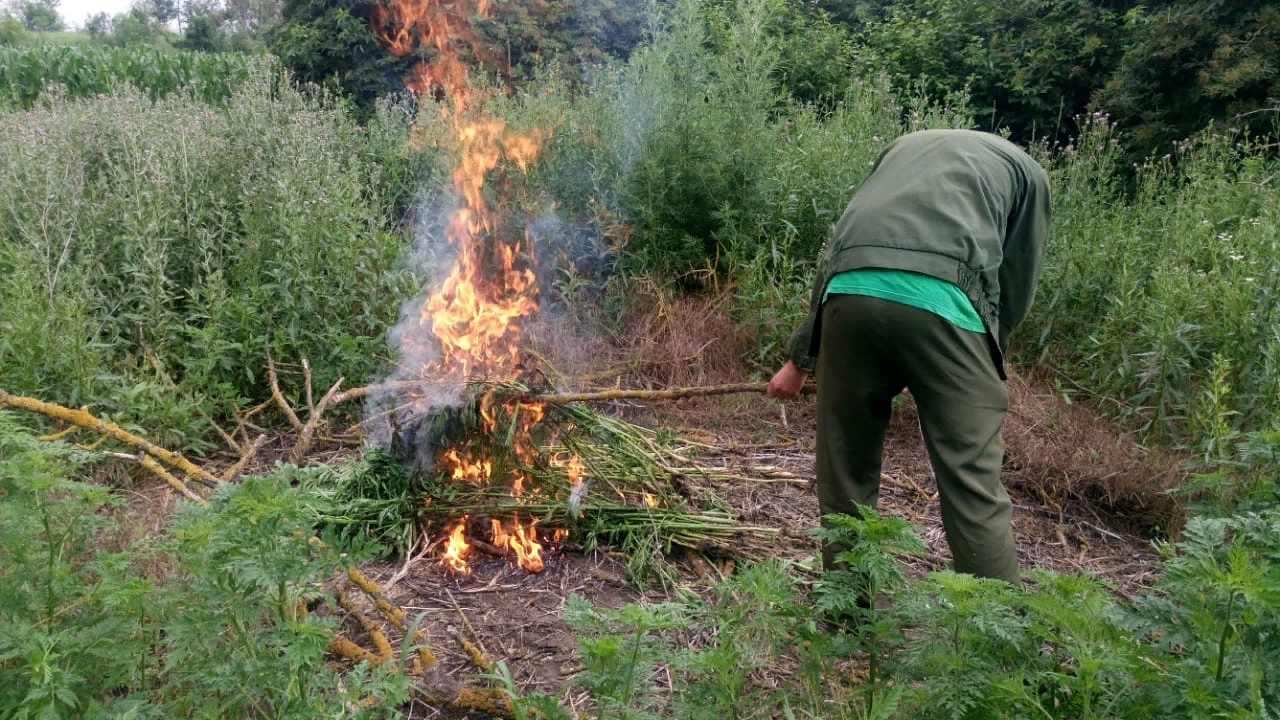 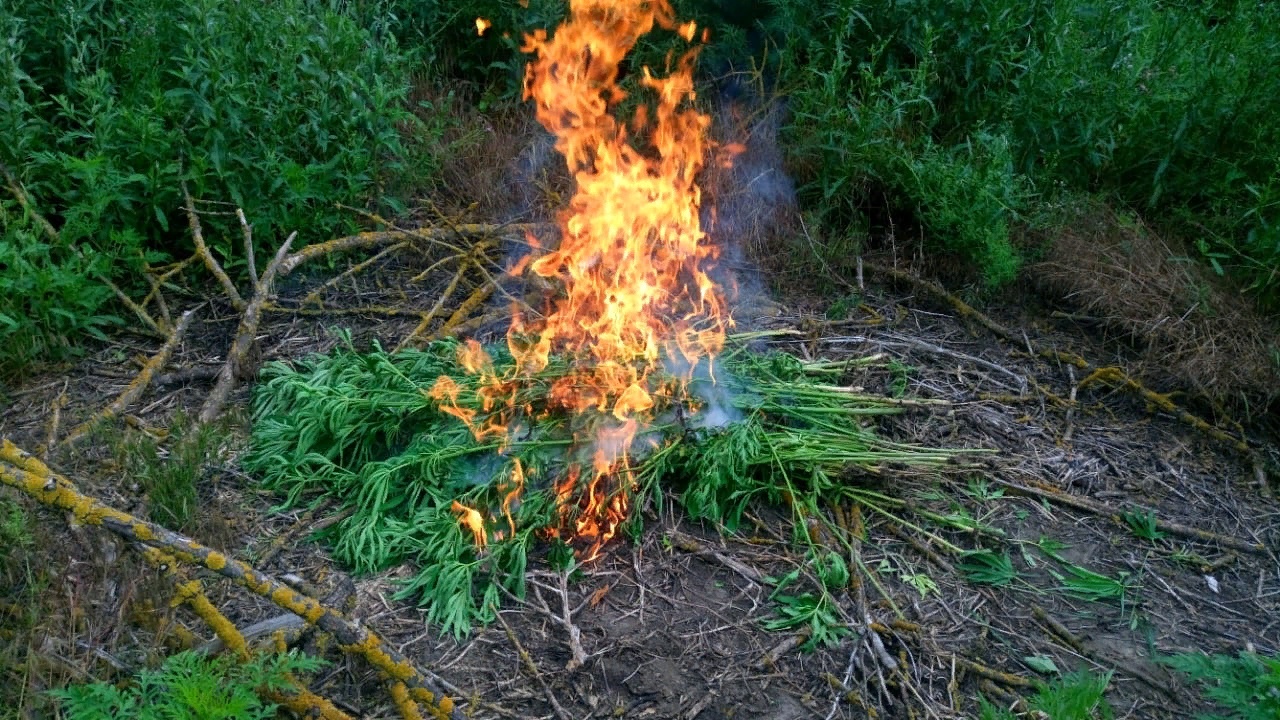 